SlsfdiSTÁTNÍ fond dopravníINFRASTRUKTURYČlánek 2Změna smluvních podmínekSmluvní strany se vzájemně dohodly na změně stávající smlouvy ze dne 26. 05. 2017, spočívající v stanovení konečné ceny za dílo na základě skutečně provedených prací tak, jak je ujednáno ve změnách soupisu prací, který je nedílnou součástí tohoto Dodatku č. 1.Předmět plnění dle Článku 3 stávající smlouvy se mění o méněpráce v souladu se schváleným Předávacím protokolem č. 608 181005, který je přílohou tohoto dodatku.Celková cena díla dle Článku 5 stávající smlouvy je a snížena o cenu méněprací na základě úprav množství položek následovně: a) dle Předávacího protokolu č. 608 181005 o 37.226,00 Kč bez DPH.Článek 3
Ostatní ujednáníOstatní ustanovení Smlouvy o dílo č. objednatele č. 82/2018/VZMR/SFDI/JI/S jsou tímto Dodatkem č. 1 nedotčené a zůstávají v platnosti v původním znění.Tento dodatek byl uzavřen až po provedení geodetického zaměření skutečných výměr dokončeného díla. Dodatek je závěrečným dokladem pro fakturaci, dodavatel je povinen po podpisu dodatku do 15 dnů vystavit fakturu za provedené práce.Dodatek č. 1 je nedílnou součástí Smlouvy o dílo č. objednatele 82/2018/VZMR/SFDI/JI/S uzavřené dne 24. 7. 2018 podle ustanovení § 2586 a násl. NOZ a dále Obchodními podmínkami zadavatele pro veřejné zakázky na stavební práce dle § 37 odst. 1 písm. c) ZZVZ, vydanými dle § 1751 a násl. NOZ.Dodatek č. 1 je vyhotoven v čtyřech stejnopisech, z nichž dva výtisky obdrží objednatel a dva zhotovitel.Tento Dodatek č. 1 nabývá platnosti dnem podpisu a účinnosti dnem uveřejnění v informačním systému veřejné správy - Registru smluv.Zhotovitel výslovně souhlasí se zveřejněním celého textu tohoto Dodatku č. 1 včetně podpisů v informačním systému veřejné správy - Registru smluv.SsfdiSTÁTNÍ fond dopravní'INFRASTRUKTURYSmluvní strany se dohodly, že zákonnou povinnost dle § 5 odst. 2 zákona č. 340/2015 Sb., o zvláštních podmínkách účinnosti některých smluv, uveřejňování těchto smluv a o registru smluv (zákon o registru smluv) zajistí objednatel.Smluvní strany prohlašují, že si Dodatek č. 1 před podpisem přečetly, s jeho obsahem souhlasí a na důkaz svobodné a vážné vůle připojují své podpisy. Současně prohlašují, že tento dodatek nebyl sjednán v tísni ani za nijak jednostranně nevýhodných podmínek.Nedílnou přílohou je Předávací protokol č. 608 181005, jehož součástí je soupis skutečně provedených prací, včetně méněprací.Přílohy: Předávací protokol č. 608 181005SÁFEROAD Czech fiepllbf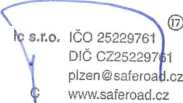 Plzeňské 666 330 21 Líné CZECH REPUBLIKrajská správa a údržba IŤ361 silnic Vysočinypříspěvku i organizace KosovsLj 1 i 22/(6, 506 01 Jihlava IČO. Ldj'20450, lei.. 567 117 111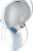 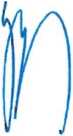 Původní cena díla bez DPH401.772,41KčMéněpráce-37.266,00KčNově sjednaná cena dle dodatku č. 1 bez DPH364.506,41KčDPH 21%76.546,35KčNově sjednaná cena včetně DPH441.052,76Kč